2022Track and Field 6-8TH GRADERSINFORMATION MEETING:  TUESDAY, MARCH 22ND  DURING LUNCH IN THE GYM (MUST ATTEND TO GET SCHEDULE AND GRADE SLIP PAPERWORK)TRYOUTS START:  NO TRYOUTS - Everyone makes the teamBRING TO PRACTICE:  COMPLETED ATHLETIC PACKET ( if you have not done one for another sport already), GRADE SLIP, WATER, ATHLETIC SHOES AND WEAR ATHLETIC CLOTHING!!!!FIRST PRACTICE DAY:  Monday, April 11th 3:15 – 4:30On Track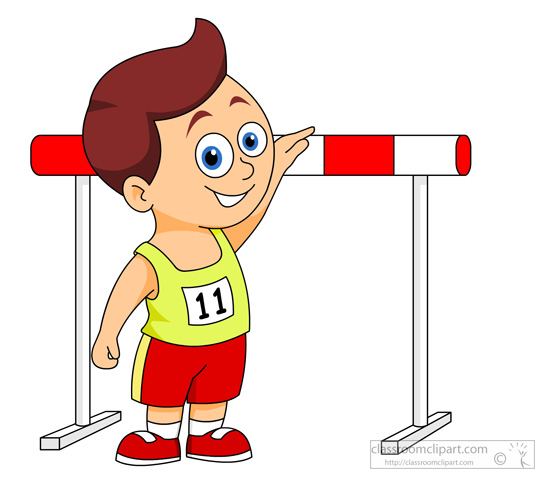 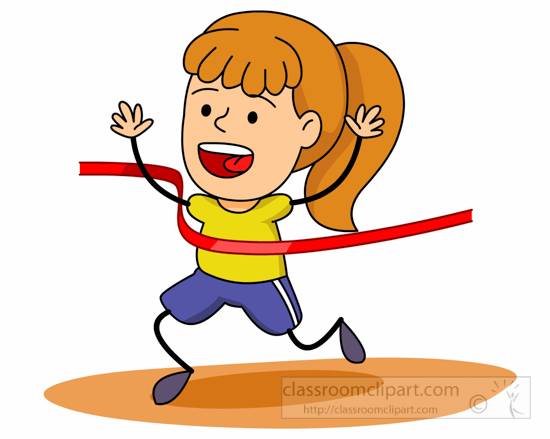 